Plate Tectonics Quiz #4 Version 2					Name: ______________________________PLEASE DARKEN THE CORRECT ANSWER CHOICES.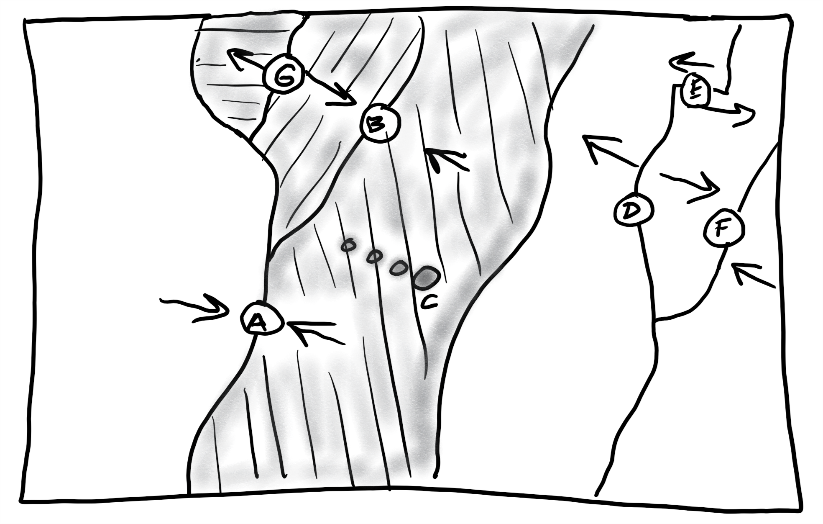 For each lettered feature on the map on the right, darken all of the characteristics below that apply.  [Suggestion: start with letter A.  Darken that letter for all of the descriptions that apply to location A on the map.  Continue the process one map feature at a time.]1.	A	B	C	D	E	F	G	There is an ocean trench in this location2.	A	B	C	D	E	F	G	Relatively violent eruptions of lava can occur here.3.	A	B	C	D	E	F	G	Relatively gentle eruptions of lava can occur here.4.	A	B	C	D	E	F	G	There are tall mountains , but they are not volcanoes.5.	A	B	C	D	E	F	G	Situated over a relatively hot part of the mantle6.	A	B	C	D	E	F	G	Situated over a relatively cool part of the mantle 7.	A	B		D	E	F	G	New ocean crust is being created here.8.	A	B	C	D	E	F	G	Deep earthquakes can occur here.9.	A	B	C	D	E	F	G	There are shallow focus earthquakes.10.	A	B	C	D	E	F	G	Rounded, shield volcanoes exist here.11.	A	B	C	D	E	F	G	Steep, composite cone volcanoes can be found here.12.	A	B	C	D	E	F	G	This is a subduction zone.